         Муниципальное бюджетное учреждение 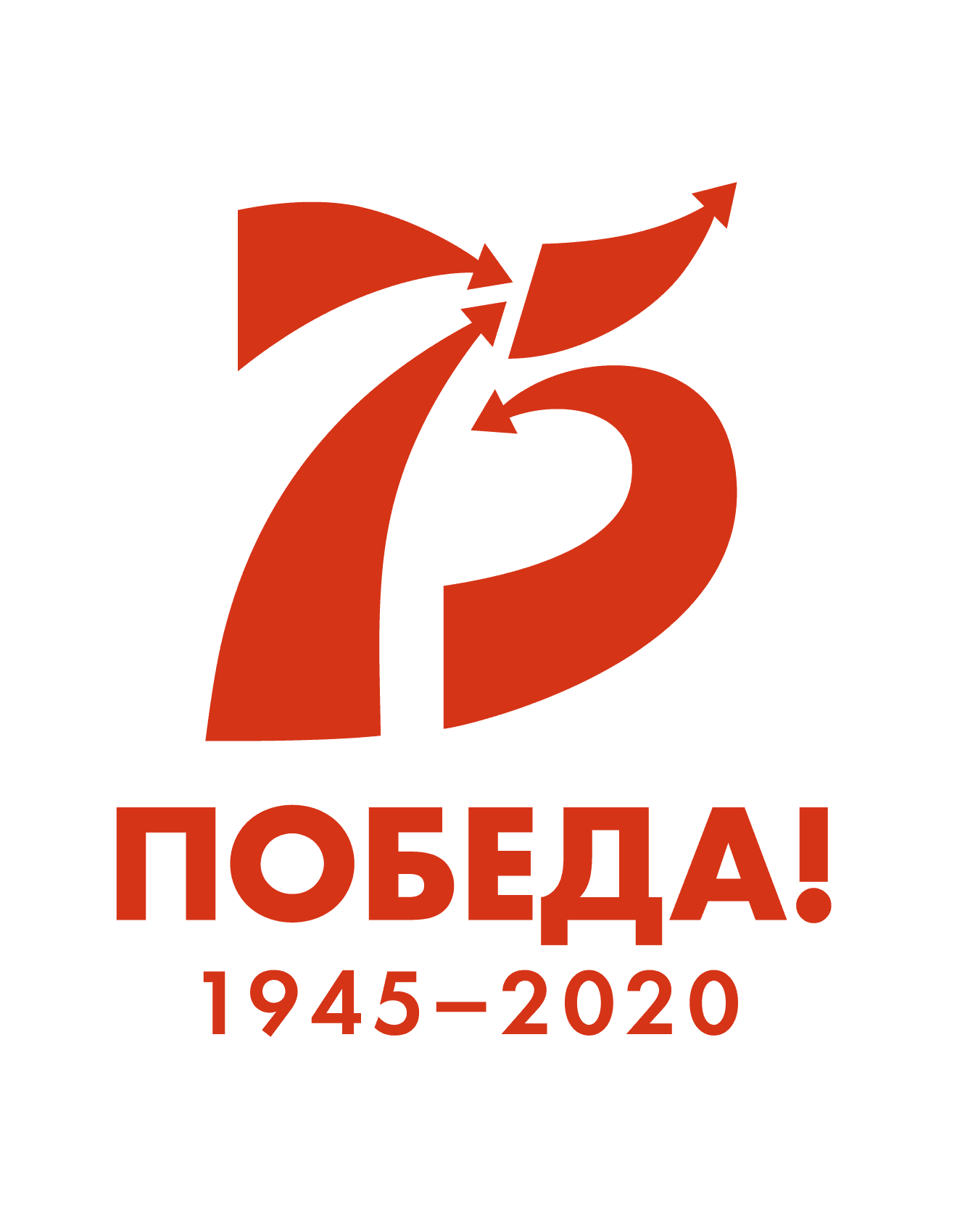          «Межпоселенческая центральная библиотека»          Ординского муниципального округа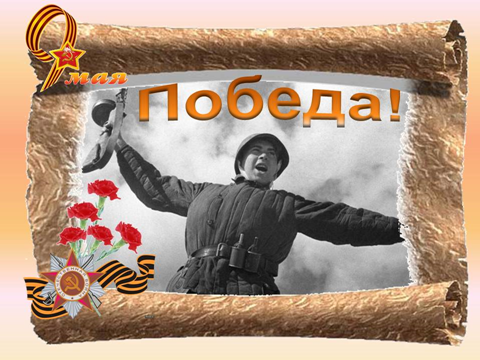 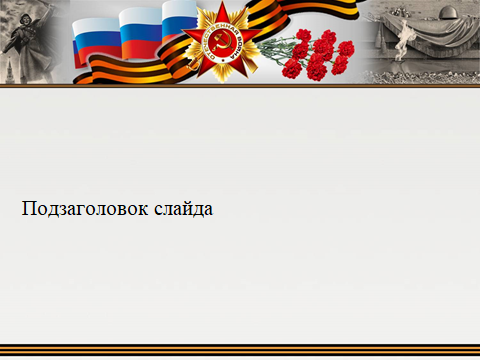 ВЕЛИКАЯ ВОЙНА – ВЕЛИКАЯ ПОБЕДАМетодические подсказкис.Орда, 2020 г.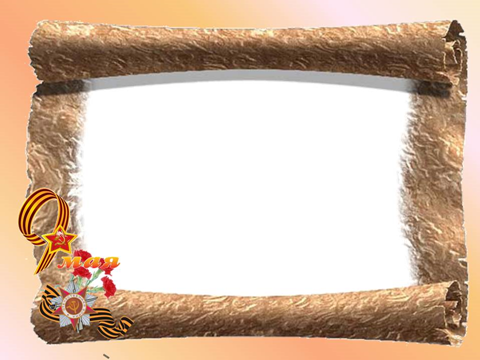                         100 заголовковк мероприятиям                       о Великой ОтечественнойвойнеОдна из главных задач библиотек – сохранить и передать новым поколениям чувство глубокого патриотизма и искренней любви к своей Родине, не предать забвению великий и непередаваемо трудный путь к Победе, не растерять величие нравственного подвига и силу духа русского солдата. Вашему вниманию предлагается подборка  названий мероприятий и выставок, цитат при подготовке к 75-летию Победы в Великой Отечественной войне. 900 дней и ночей Ленинграда900 дней мужестваА в книжной памяти мгновения войны…А песня ходит на войнуАх, война, война… болеть нам ею, не переболеть Береги землю любимую, как мать родимуюБессмертие подвигаБессмертный подвиг защитников ОтечестваБудто был я вчера на войнеБыл месяц майВ прицеле – свастикВас помнит мир спасенныйВеликая война – великая победаВеликие сражения Великой войныВеличие народного подвигаВенок славыВесна ПобедыВечная им памятьВечная слава героямВойна во мне не умолкает…Война пришлась на нашу юность…Войны священные страницы навеки в памяти людскойВоспеть мужество народа победителяВставай, страна огромнаяДетство, опаленное войнойДневник солдатаДолгая была войнаДорогами Великой ОтечественнойИ помнит мир спасенныйИ поэтому мы победили!И снова май, цветы, салют и слезыИ ходит по земле босая памятьИ ходит по земле босая память – маленькая женщинаИдут по войне девчата, похожие на парнейИмя тебе — ПобедительКакая безмерная тяжесть на женские плечи леглаМинувших лет святая память…Мужество векаМуза в солдатской шинелиМы будем чтить ваш подвиг вечноМы под Москвой стояли насмертьМы помним ваши именаНа войне как на войнеНа войне одной минутки не прожить без прибауткиНа путях-дорогах фронтовыхНа той войне, где были мы с тобойНавеки в памяти людскойНавеки живыеНам дороги эти позабыть нельзяНам жить и помнитьНам не дано забыть!Нас война отметила меткой особойНе умолкнет во мне войнаНет в России семьи такой, где б не памятен был свой геройО том, что было, не забудем…Он грудью шел на амбразуруОни сражались за РодинуОрден в моем домеПамяти павших будьте достойныПамять в камнеПамять в сердце храняПамять о войне нам книга оставляетПамять, память, за собою позови…Песнь о героеПесня в боевом строюПесня в солдатской шинелиПобеда: нам жить и помнитьПобедителю солдату посвящается…Подвиг великий и вечныйСквозь года звенит ПобедаСлава тебе, солдат!Славной Победе посвящаетсяСлавному подвигу нет забвенияСнова к прошлому взглядом приблизимсяСнова ожили в памяти были живые…Спасибо вам за тишину»Сражаюсь, верую, люблю…Страницы той страшной войныСудьба несладкая вдовьяТам, на войнеУ войны – не женское лицоУ войны тыла нетУ времени есть своя памятьУ стен Брестской крепостиУвековеченная памятьУлица памятиШел солдат с фронтаЭти песни спеты на войнеЭтих дней не смолкнет славаЭтот праздник с сединою на вискахЭх, путь-дорожка фронтоваяЭхо войныЮные герои сороковыхЯ верности окопной не нарушу…Я видел седых детей…Я забыть никогда не смогу…Я из войны Отечественной родом…Я прошел по той войнеЯ родом не из детства – из войныЯ. Война. Моя семьяЦитаты   о Великой ОтечественнойвойнеДорогие коллеги!Вашему вниманию предлагается подборка цитат о Великой Отечественной войне. Они помогут вам при подготовке выставок и мероприятий к праздничной дате –         9 МАЯ. Ни одно правительство не устояло бы перед такими страшными жестокими ранами, которые нанёс Гитлер России. Но Советская Россия не только выстояла и оправилась от этих ран, но и нанесла германской армии удар такой мощи, какой не могла бы нанести ей ни одна другая армия в мире…			Уинстон ЧерчилльВ первые месяцы войны немецкие солдаты в своих касках, зеленых шинелях, со своими автоматами, танками, господством в небе внушали страх. Они казались неодолимыми. Отступление во многом объяснялось этим чувством. У них было превосходство оружия, но еще и ореол воина-профессионала. Мы же, ополченцы, выглядели жалко: синие кавалерийские галифе, вместо сапог – ботинки и обмотки. Шинель не по росту, на голове пилотка...Прошло три недели, месяц, и все стало меняться. Мы увидели, что наши снаряды и пули тоже разят противника и что немцы раненые так же кричат, умирают. Наконец мы увидели, как немцы отступают. Были такие первые частные, небольшие бои, когда они бежали. Это было открытие. От пленных мы узнали, что, оказывается, мы – ополченцы, в своих нелепых галифе, тоже внушали страх. Стойкость ополченцев, их ярость остановила стремительное наступление на Лужском рубеже. Немецкие части тут застряли. Подавленность от первых ошеломляющих ударов прошла. Мы перестали бояться. Во время блокады военное мастерство сравнялось. Наши солдаты, голодные, плохо обеспеченные снарядами, удерживали позиции в течение всех 900 дней, против сытого, хорошо вооруженного врага уже в силу превосходства духа.						Даниил ГранинИзвестно, что англичане проигрывают все сражения, кроме последнего. Поговорка эта говорит об устойчивости страны. Мы тоже проигрывали войну, по всем расчетам немцы должны были выполнить план «Барбаросса», дойти до Урала. В военном отношении они по всем статьям были сильнее нас. На самом деле непонятно, почему они проиграли. Мы победили потому, что воевали против оккупантов, наша война была справедливой войной, с первого же дня мы знали, что победим. Моральное превосходство было важнее превосходства авиации.														Даниил ГранинИмеем ли мы право забывать, что стоили нам мир и свобода? Разве не было бы такое забвение предательством перед памятью павших воинов, перед горем безутешных матерей, одиноких вдов, осиротевших детей? Этого нельзя забывать во имя нашей упорной борьбы за мир, которая немыслима без горькой памяти о бедствиях минувшей войны.							С.С. Смирнов «Брестская   									крепость»Я воспользуюсь случаем, чтобы повторить завтра в Палате общин то, что я сказал раньше, что именно Русская армия выпустила кишки из германской военной машины и в настоящий момент сдерживает на своем фронте несравненно большую часть сил противника.Письмо И. Сталину 27 сентября 1944 г., «Переписка Председателя Совета Министров СССР с Президентами США и Премьер-министрами Великобритании во время Великой Отечественной войны 1941−1945 гг.» М., 1967. Т. 1. С. 260. 									Уинстон ЧерчилльНа европейском фронте самым важным событием прошедшего года, без сомнения, стало сокрушительное контрнаступление великой русской армии против мощной германской группировки. Русские войска уничтожили – и продолжают уничтожать – больше живой силы, самолетов, танков и пушек нашего общего неприятеля, чем все остальные Объединенные Нации вместе взятые.		28 апреля 1942Франклин РузвельтПод руководством маршала Иосифа Сталина русский народ показал такой пример любви к родине, твердости духа и самопожертвования, какого еще не знал мир. После войны наша страна всегда будет рада поддерживать отношения добрососедства и искренней дружбы с Россией, чей народ, спасая себя, помогает спасению всего мира от нацистской угрозы.						28 июля 1943 г.Франклин РузвельтВо всём моём творчестве самое драгоценное – то, что посвящено нашей Победе. В 70-х годах режиссёр Кармен пригласил меня озвучивать 20-серийный документальный фильм «Великая Отечественная», где впервые прозвучали истинные цифры наших страшных потерь. Помню крупный план людей разных возрастов, которые отправлялись на фронт из блокадного Ленинграда, и слова: «Вглядитесь в эти лица. Запомните их. Никто из этих людей не вернётся живым…» Я начинал озвучивать и… не мог сдержать слёз. Приходилось останавливаться. Лишь через неделю я научился справляться с комом в горле и подступающими слезами. 		Василий ЛановойВ Европе журналисты мне в лицо говорили: «Что вы в России со своей Победой носитесь? Вот мы уже забыли». Я у них спросил: «Сколько дней ваши страны сопротивлялись Гитлеру?» Молчат. Тогда я продолжил: «Польша была завоевана за 28 дней, и за те же 28 дней в Сталинграде немцы смогли захватить всего несколько домов. Дания продержалась ровно день. А вся Европа покорилась за три месяца. И освобождать её пришлось нашим солдатам. И какой ценой! Миллион жизней советских солдат, отданных за освобождение европейцев от фашизма». Но Европа предпочла об этом забыть!					Василий Лановой«Второй фронт был открыт русской бабой. В 1941 году, когда она взвалила на себя всю эту мужскую, непосильную работу, когда на неё опёрся своей мощью фронт, армия, война. Ну, я уж не говорю о подвиге той же русской женщины, после войны очаг домашний, тепло домашнее, песня – всё это теплилось. И взрастало новое поколение, прежде всего вокруг женщины. Этого нельзя забывать никогда. И, конечно же, русская баба, русская женщина достойнее самых великих памятников».  				Ф. АбрамовТолько тот народ, который чтит своих героев, может считаться великим. К.К.Рокоссовский, Маршал Советского Союза Победа! Это величайшее счастье для солдата – сознание того, что ты помог своему народу победить врага, отстоять свободу Родины, вернуть ей мир. Сознание того, что ты выполнил свой солдатский долг, долг тяжкий и благородный, выше которого нет ничего на земле!							К.К.РокоссовскийНи одна страна, ни один народ антигитлеровской коалиции не понесли таких тяжелых жертв, как Советский Союз, и никто не приложил столько сил, чтобы разбить врага, угрожавшего всему человечеству. На американскую территорию не было сброшено ни одной бомбы.   							Г.К.Жуков,Маршал Советского Союза Время не имеет власти над величием всего, что мы пережили в войну. А народ, переживший однажды большие испытания, будет и впредь черпать силы в этой победе.								Г.К.ЖуковПосле Сталинграда армия стала как закаленный клинок, способный сокрушить любую силу. Сражение на Курской дуге это великолепно подтвердило.Г.К.ЖуковВойна от всех народов мира потребовала много жертв. Я счастлив, что родился русским человеком. И разделил со своим народом в минувшей войне горечь многих потерь и счастье Победы. 					Г.К.ЖуковВеличие подвига под Москвой состоит в том, что силой мы немцев не превосходили...Теперь трудно поверить, но в конце боев под Москвой была установлена норма снарядов: один-два выстрела на орудие в сутки.Г.К.ЖуковЯ считаю, что молодёжь принесла главную жертву в войне. Сколько прекрасных молодых людей мы потеряли. Сколько матерей не дождались с войны детей! 										Г.К.ЖуковГерой тот, кто умно и храбро умер, приблизив час победы. Но дважды герой тот, кто сумел победить врага и остался жив. 				В.И.Чуйков, Маршал Советского СоюзаИстина заключается в том, что, несмотря на тяжелейшие испытания, мы победили. 									А.ЧаковскийЦветущий май! Такой, как в сорок пятом…Священное Девятое число!Я низко, в пояс, кланяюсь солдатам,Что нам Победу принесли давно.И в День Победы я обнять готоваВсех ветеранов! Боже, дай им жить!Не позабудем Подвиг их, и сноваМы будем их за Жизнь благодарить!Г. СафиулинаЯ знаю, никакой моей виныВ том, что другие не пришли с войны,В том, что они – кто старше, кто моложе –Остались там, и не о том же речь,Что я их мог, но не сумел сберечь, –Речь не о том, но все же, все же, все же…А. Т. ТвардовскийИ Россия – мать родная –Почесть всем отдаст сполна.Бой иной, пора иная,Жизнь одна и смерть одна.А. Т. ТвардовскийПереправа, переправа!Пушки бьют в кромешной мгле.Бой идет святой и правый.Смертный бой не ради славы,Ради жизни на земле.А. Т. ТвардовскийДа, можно выжить в зной, в грозу, в морозы,Да, можно голодать и холодать,Идти на смерть… Но эти три березыПри жизни никому нельзя отдать.К. М. СимоновКак дитя, в трудах рожденное, –Будет дважды дорогаНам Земля, освобожденнаяОт заклятого врага. С. Я. МаршакПусть живые запомнят, и пусть поколения знаютЭту взятую с боем суровую правду солдат.И твои костыли, и смертельная рана сквознаяИ могилы над Волгой,Где тысячи юных лежат…С. ГудзенкоДень Победы! Он замер на кораблях,Он над чашей вечное вскинул пламяОн грохочет и бьется в людских сердцах,Опаляет нас песней, звенит в стихах,Полыхает плакатами, цветами. Э. АсадовЧто поделать. Память виновата.Словно штык царапнула она,Что в такой вот день давно когда-то(Не избыть из сердца этой даты!)Чёрным дымом вскинулась война. Э. Асадов О моё поколение! Мы шли с тобойРади счастья земли сквозь дымы и беды,Пятна алой зари на земле сухойСловно память о тяжкой цене победы. Э. АсадовНе все солдаты встретят день победныйНе всем прийти на праздничный парад.Солдаты смертны:Подвиги бессмертны.Не умирает мужество солдат. Б. СерманЛюди!Покуда сердца стучатся, – Помните!Какой ценой завоевано счастье, –Пожалуйста, помните!Р. РождественскийСолдаты в окопах шалелиИ падали в смертельном бою,Но жизни свои не жалелиЗа горькую землю свою.Р. РождественскийЭта память – верьте, люди, – всей Земле нужна…Если мы войну забудем,вновь придёт война.Р. РождественскийПрощайте! Со временем вместе Накатом последней волны Уходим дорогою чести Дорогой пришедших с войны. Уходим… Над хлебом насущным –Великой Победы венецИдём, салютуя живущимРазрывами наших сердец.М. ДудинГоворят, что посмертноТела наши станут землею.Я поверить готовВ немудреную эту молву.Пусть я стану частицейЗемли, отвоеванной с боюТой земли, на которойСейчас я всем сердцем живу. Р. ГамзатовИ я, покамест смерть не погасилаВ моих глазах последнюю звезду –Я твой солдат, твоих приказов жду.Веди меня, Великая Россия,На труд, на смерть, на подвиг – я иду! Н. ГрибачёвЯ не напрасно беспокоюсь, Чтоб не забылась та война, Ведь эта память – наша совесть, Она как сила, нам нужна Ю. ВороновНе забыть, не забыть нам, солдаты,Тех, кого схоронила война…До сих пор откликаются датыНа бессмертные их имена. И. РжавскийДрагоценным, нетягостным грузомМы несем наш духовный заряд.Слава нашим и пушкам, и музам,Что так метко фашистов разят.М.МаковинВспомним сегодня хотя бы немного, -  Давние, грозные дни страны,Вспомним с вами мы, дети и внуки,Не перенесшие той войны!С.КочуроваПоседели виски ветеранов,Будто снегом покрылись они.Не спешите нас списывать. Рано.Мы – в строю. Мы – солдаты войны.В.АлександровМы скоро вернемся, я знаю, я верю. И время такое – придет: Останутся грусть и разруха за дверью, И в дом только радость войдет. И как-нибудь вечером вместе с тобою, К плечу прижимаясь плечом, Мы сядем и письма как летопись боя Как хронику чувств, – перечтем. В. К. ЖилмостныхЯ знаю,Как в окопах пахнет глина,Я слышал,Грозный голос батарей,Я шёл от самой Волгидо БерлинаСолдатомРодины своейВ. ПолторацкийКонечно, подумать – кому оналегче, лихая година была?Но все же война и на детские плечиВсей тяжестью взрослой легла…Г.КрасниковКак кровь, сияют красные тюльпаны,Возложенные к «Вечному огню»,Спасибо, дорогие ветераны,За молодость беспечную мою…Я никогда, поверьте, не устану,За ваши подвиги вас всех благодарить,Спасибо, дорогие ветераны,За этот шанс под мирным небом жить! 			Ю. Олефир Немного осталось из тех, кто в бояхПрошли до Берлина полсвета –В мороз и пургу, через горе и страх.Пусть вспомнят живые про этоНельзя про такое забыть никогда.Что может быть лучше на свете,Чем мирное небо, в огнях городаИ наши прекрасные дети?В. СнегиревСколько лет уж прошло, с той поры,Как горела земля под ногами,Многих нет ветеранов войны,Но, мы помним о них, они с нами.Не померкнет их слава в сердцах.Укрепляется память с годами,У народа жить будет в веках,Тот, кто бился жестоко с врагами.Берегинюшка© https://otmetim.info/stixi-o-vojne/#copy23Георгиевская лента – и порох, и огонь,И горечь слёз, и радость от победы.Не просто гордый символ, а шёлковый погон,За добрый мир, что нам добыли деды.Георгиевская лента – и порох, и огонь –И скорбь души, и солнце жизни новой.Узор двухцветных линий – истории ладонь,Судьбы орнамент... Памятное слово. 			Н. Самоний Праздник мира, весны и ПобедыЛикованьем встречает народ,Хоть достались тяжелые бедыОн за ратные подвиги горд.Обелиски на солнце сверкают,На груди орденов перезвон,То живые герои шагают,Отдавая погибшим поклон.А. ЗарубенкоСпасибо Всем, кто жизнь отдал,За Русь родную, за свободу,Кто страх забыл и воевал,Служа любимому народу.Автор неизвестенВойна, она и есть – война...И тем, кто опален дыханьем лютым,Та чаша горькая, что выпита до дна,Не слаще даже... с праздничным салютом.Война, она и есть – война...И по сей день былые ноют раны.И все-таки – наденьте ордена!И с праздником Победы, ветераны!Автор неизвестенДавай, девятого, помянем их,Кого сегодня нет уже в живых…Кто так и не вернулся в сорок пятом,Оставшись в нашей памяти солдатом…Защитники! Вас свято будем чтить,И годы страшные те в памяти хранить,Ведь благодарные потомки и странаСвоих героев не забудут имена!!!  Источник Июнь. Россия. Воскресенье.Рассвет в объятьях тишины.Осталось хрупкое мгновеньеДо первых выстрелов войны.Безумный шквал огня и сталиНе повернётся сам назад.Два «супербога»: Гитлер – Сталин,А между ними страшный ад.Июнь. Россия. Воскресенье.Страна на грани: быть не быть…И это жуткое мгновеньеНам никогда не позабыть…Д. Попов Сороковые роковые,Свинцовые, пороховые...Война гуляет по России...Д. СамойловСоставитель, компьютерный набор: Порошина Н.М., зав. методико-библиографическим отделом